«Αξιότιμε/η κ. Διαχειριστή/στρια,Είμαστε στην ευχάριστη θέση να σας ενημερώσουμε για μία νέα προσφορά που παρέχει η  εταιρία μας στα μέλη του συλλόγου σας, σε ό,τιαφορά την ταχεία απόκτηση του πτυχίου Lower και Proficiency στην ξένη γλώσσα Αγγλικά καθώς και για την διεθνώς αναγνωρισμένη πιστοποίηση στην Πληροφορική.Για περισσότερες πληροφορίες παρακαλούμε να επικοινωνήσετε μαζί μας στοτηλέφωνο 2311302555.Με εκτίμηση,Δημήτριος ΛάμπαςΔιευθυντής ΚΔΒΜ SUCCESS CERT»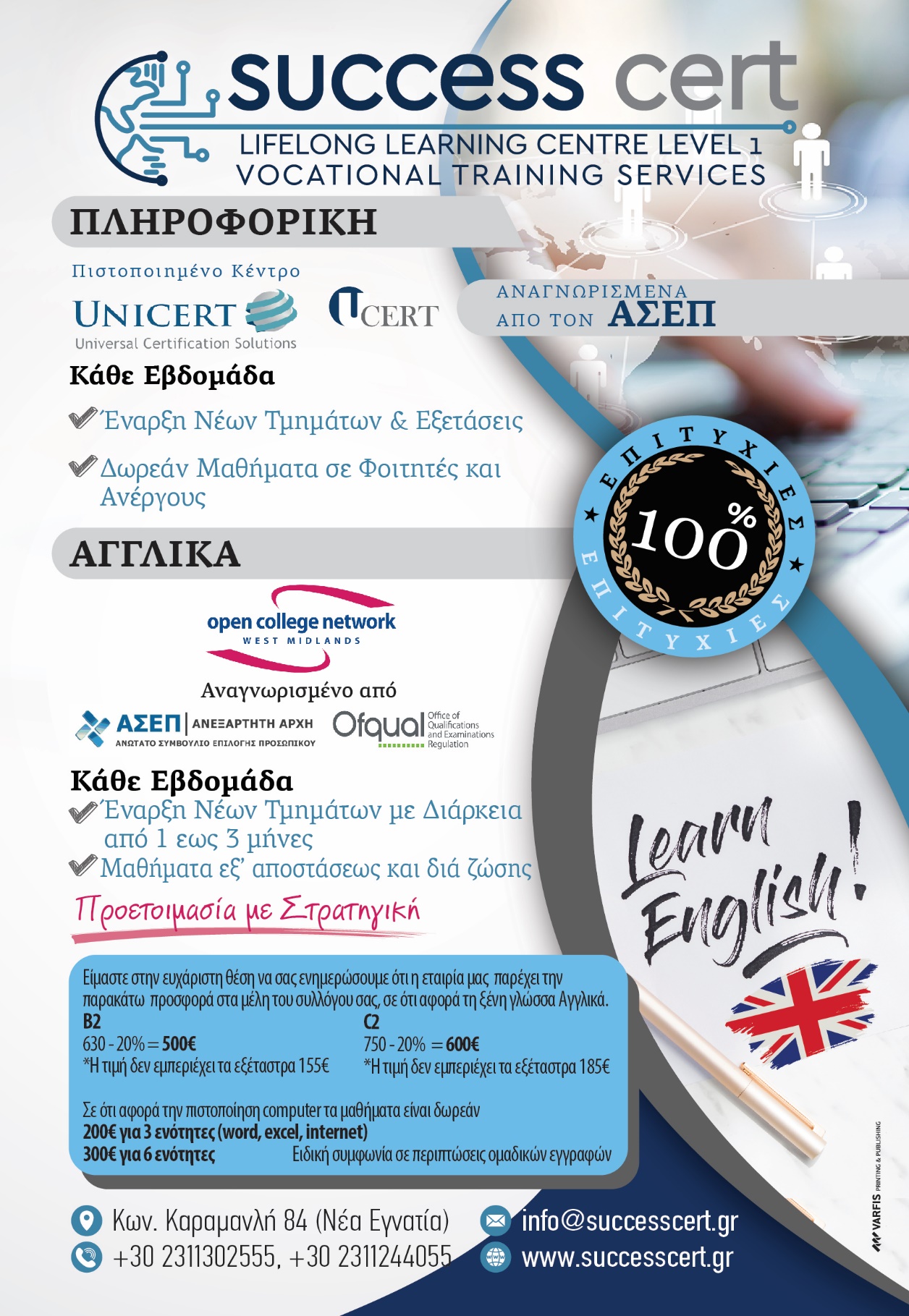 